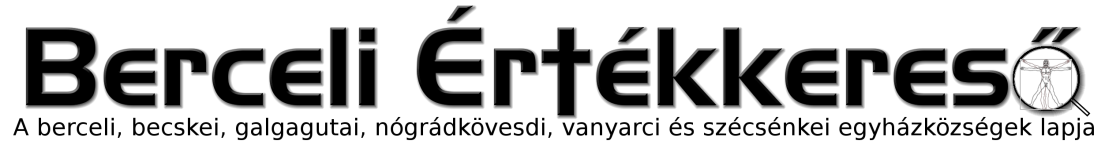 IV. évf. 13. szám Nagyböjt 4. vasárnapja	2017. március 26.Nagyböjt- 2017„Szítsd fel magadban Isten kegyelmét…” (2Tim 1,6)HIRDETÉSEKBercelen a 2. csoport takarít. Ma 2017.03.26-án gyűjtést tartunk a Szentföld javára.2017.03.25.-én 20:30-21:30 között plébániáink is bekapcsolódtak a Föld Órája programba. Köszönjük a kedves testvérek tartós élelmiszer felajánlásait, adományiakat a karitász juttatja el a rászorulókhoz. Ma zárul az általános iskolás rajzverseny is „húsvét” témában, színvonalas alkotások érkeztek, a legszebbek alkotóit megjutalmazzuk. 2017.04.09-én Virágvasárnap előtti szombaton 8:00-16:00 és Virágvasárnap 9:30-16:00 között a Berceli Templomban Virágkiállítás lesz a kedves testvérek cserepes virágaiból. A virágokat 2017.04.07-ig hozhatják el „kölcsönbe” a testvérek a plébániára, hogy azokat kiállíthassuk.2017.03.27.	H	18:00	Keresztút a Galgagutai Templomban2017.03.28.	K	10:00	Urbán Lászlóné gyászmiséje és temetése Bercelen2017.03.29.	Sz	17:00	Szentmise a Nógrádkövesdi Templomban		18:30	Szentségimádás Berceli Templomban	 2017.03.30.	Cs	17:00	Szentmise a Berceli Templomban +Csordás Emmánuel Lázár Gábriel		17:30	Szentségimádás Berceli Templomban2017.03.31.	P	17:00	Szentmise a Berceli Templomban +Blaskó Ignác, felesége, Herédi Mária és szülők		17:00	Keresztút a Becskei Templomban2017.04.01.	Sz	10:00	Ifjúsági hittan a Berceli Plébánián, 		10:30	Mel Gibson Passió c. filmjének megtekintése		15:00	Igeliturgia a Vanyarci Templomban		16:00	Molnár István temetése a Berceli Temetőben		17:00	Szentmise a Berceli Templomban +Molnár István2017.04.02.V	08:30	Szentmise a Berceli Templomban, elsőáldozók hitvallása		10:00	Keresztút a Galgagutai TemplombanNagyböjt		10:30	Szentmise a Galgagutai Templomban5. vasárnapja		10:30	Igeliturgia a Becskei Templomban		12:00	Szentmise a Nógrádkövesdi Templomban, Tradíció		12:00	Igeliturgia a Szécsénkei TemplombanHivatali ügyintézés: Római Katolikus Plébánia 2687 Bercel, Béke u. 20. H-P 8:00-16:00tel: (30) 455 3287 web: http://bercel.vaciegyhazmegye.hu, e-mail: bercel@vacem.huBankszámlaszám: 10700323-68589824-51100005Olvass!Elmélkedj!Cselekedj!Március 27.hétfőIz 65,17-21;Jn 4,43-54Isten Fia nem érhette be azzal, hogy toldozva-foldozva javítgassa, ami a bűn miatt elromlott a világban. Ő új eget és új földet hirdetett, amelynek csíráit már magunkban hordozzuk, s a természet sóhajtozva várja, hogy kibontakozzék bennünk Isten fiainak megígért dicsőséges élete.Imádságomban 
különösen is 
megnyílok 
Isten szeretete feléMárcius 28.keddEz 47, 1-9.12;  Jn 5, 1-16Jézus irgalma, embersége több humanitárius jótékonykodásnál: a betegség gyökereit gyógyítja meg, amikor bűnbocsánatot ad. A szívéből fakadó, örök életre szökellő vízforrás nem csupán az szenvedéstől szabadítja meg a Beteszda fürdőbeli embert, hanem új horizontot nyit előtte, az örök boldogság távlatát.Mai döntéseimben különösen keresem 
a másik ember javátMárcius 29.szerdaIz 49,8-15;Jn 5,17-30Jézus szavai állásfoglalásra szólítanak fel. Nem kell, hogy minden részletében teljesen világos legyen számunkra mindaz, amit mond, ahhoz, hogy megragadjuk azt a misztériumot, amely mondanivalójának lényege. … Keresztényként a logikus döntés az lehet, hogy igent mondok Jézus Krisztus istenségére, s az Egyház hitében növekedve életemet hozzá igazítom.A mellettem lévő 
emberekre figyelek, nem magamraMárcius 30.csütörtökKiv 32,7-14;Jn 5,31-47A dicsőség csak Istentől származhat, a dicsőség Urától és mindenek Alkotójától. Ő pedig saját dicsőségéből ad részt nekünk. … Ha látnánk, mennyire nem hasonlatos ahhoz, amit mi dicsőségnek nevezünk, belehalnánk az iránta érzett szeretetbe. (Merton)Türelmes és megértő leszek egész napMárcius 31.péntek 
(böjti nap)Bölcs 2,1a.12-22;Jn 7,1-2.10.25-30Ismered-e valóban azokat, akik körülötted élnek? Tudod-e, honnan valók? Elgondolkodtál-e már azon, hogy mindnyájan Istennek végtelenül kedves, egyedülállóan értékes és pótolhatatlan teremtményei? … Ne mondd, hogy ismered, akit nem az Isten szeretetének végtelen tágasságában látsz, s ne mondd, hogy szereted, amíg bezárva tartod róla szerzett ismereteid szűkös ketrecében.Bekapcsolódok a plébánia közös böjtölésébe és keresztútjába azokért, 
akik elhagyták hitüketÁprilis 1.
szombatJer 11,18-20;   Jn 7,40-53A gonoszság mechanizmusa, a sötétség gyilkos gépezete beindult. A másik oldalon pedig ott áll Jézus, aki viszont nem ellenlépéseken töri a fejét, hanem szüntelenül Atyja akaratát keresi.Adom az időmet, a mosolyomat, az ötleteimet, a munkámatÁprilis 2.Nagyböjt
5. vasárnapjaEz 37,12-14;Róm 8,8-11;Jn 11,1-45.Jézus maga a teremtő Isten. Szava a nemlétezőket a létezés állapotába helyezheti. Ha szavainak hiszek, a legnagyobb elváltozások mennek végbe bennem… Mikor leszel már végre keresztény? A dicsőséges feltámadás zálogát, zsengéjét, csíráját hordozod! Ehhez mérd földi életed eseményeit, és ezzel mérj minden magányt, elhagyatottságot, kudarcot és megvetést!Imádkozom, 
hogy a kísértésekben is hűséges
maradhassak